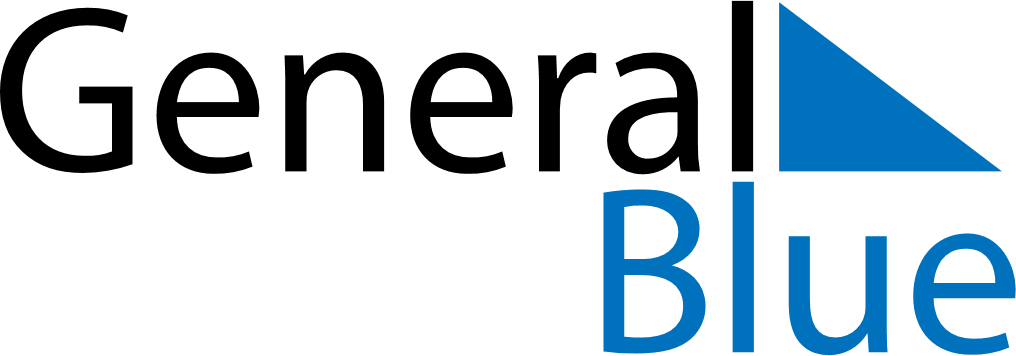 December 1689December 1689December 1689December 1689December 1689SundayMondayTuesdayWednesdayThursdayFridaySaturday12345678910111213141516171819202122232425262728293031